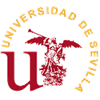 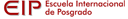 SOLICITUD DE EXPEDICIÓN DE TÍTULO UNIVERSITARIO DE MÁSTER OFICIAL(Cumpliméntese en letra mayúscula, si se rellena a mano)EXPONE: Que tiene cursado y aprobados todos los créditos que constituyen los estudios de:SOLICITA: Le sea expedido su Título Universitario Oficial de Máster, previo pago de los derechos correspondientes.En Sevilla. Fecha: Firma del Solicitante:SR. RECTOR MAGNÍFICO DE LA UNIVERSIDAD DE SEVILLADATOS DEL SOLICITANTEDATOS DEL SOLICITANTEDATOS DEL SOLICITANTEDATOS DEL SOLICITANTEApellidos:Nombre:NIF/NIE:Correo electrónico:Tfno.fijo:Tfno. Móvil:Domicilio:Localidad:Provincia:Código postalMÁSTERIMPORTANTE-El abono de los derechos de expedición del Título conlleva el cierre automático del expediente académico, sin posibilidad de presentarse a examen ni de ser calificado en asignaturas excedentes en las que se hubiera matriculado.-La solicitud de expedición del Título Universitario Oficial es IRRENUNCIABLE.-La retirada del Título se comunicará a la DIRECCIÓN DE CORREO ELECTRÓNICO PERSONAL indicada. Es importante mantener actualizado este dato en la Secretaría del centro.Relación de la documentación que debe aportar junto con la solicitudFotocopia del D.N.I. o pasaporte (sólo extranjeros) en vigor (*).Acreditación de la condición de Familia Numerosa / Discapacidad (*).Título que dio acceso a los estudios de máster (sólo para las titulaciones no cursadas en la Universidad de Sevilla) (*).*Se deberá aportar original y copia para su compulsa.